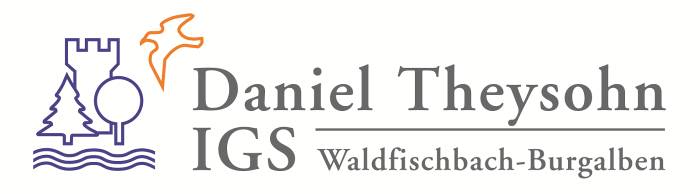 										August 2020Einwilligung hinsichtlich des Einsatzes videogestützter Kommunikation Sehr geehrte Erziehungsberechtigte,liebe Schülerinnen und Schüler,um das schulische Miteinander fördern und pädagogische Inhalte transportieren zu können, möchte sich die Daniel Theysohn IGS gerne der videogestützten Kommunikation bedienen. Dabei soll es den Lehrkräften ermöglicht werden, mit den Schülerinnen und Schülerin im Wege der Videokonferenz in Kontakt zu treten, um Unterricht abzuhalten oder Arbeitsaufträge zu verteilen oder zu besprechen.Zu diesem Zwecke soll an unserer Schule Cisco Webex-Meeting zum Einsatz kommen. Dieses Programm kann sowohl mit dem Computer als auch mit dem Tablet genutzt werden.Informationen zur Verarbeitung personenbezogener Daten können dem Dokument „Informationen nach Art.13 DS-GVO im Zusammenhang mit der Nutzung videogestützter Kommunikationstechnik“ entnommen werden. https://www.datenschutz.rlp.de/de/themenfelder-themen/videogestuetzte-kommunikationstechnik/Hierzu soll nachfolgend Ihre / eure Einwilligung eingeholt werden. SchuleiterinVideokommunikation mittel der App Cisco Webex-MeetingName der Schülerin/des Schülers:…………………………………………………………. Geburtsdatum                              :…………………………………………………………… Klasse/Stufe 			      :…………………………………………………………..Hiermit willige ich / willigen wir ein, dass die Schule die für die Ermöglichung der oben beschriebenen videogestützten Kommunikation erforderlichen personenbezogenen Daten verarbeitet.Die Einwilligung ist jederzeit ohne die Nennung von Gründen bei der Schulleitung widerruflich. Die Einwilligung ist freiwillig. Wird sie nicht erteilt oder widerrufen, entstehen keine Nachteile. ____________________________Ort, Datum_________________________________			__________________________Unterschrift des/der Erziehungsberechtigten	Unterschrift der/des volljährigen Schülerin/ Schülers